1.8	to consider possible regulatory actions to support Global Maritime Distress Safety Systems (GMDSS) modernization and to support the introduction of additional satellite systems into the GMDSS, in accordance with Resolution 359 (Rev.WRC-15);IntroductionTaking into account the studies performed during this study period under the resolves 1 of Resolution 359 (Rev.WRC-15) and noting the information and requirements provided by IMO, in order to determine the regulatory provisions to support GMDSS modernization, this ECP proposes some regulatory changes in order to prepare the continuation of the modernization of the GMDSS which will be addressed at WRC-23 under Resolution 361 (Rev.WRC-15).ProposalsARTICLE 5Frequency allocationsSection IV – Table of Frequency Allocations
(See No. 2.1)
MOD	EUR/XXA8A1/15.79	The use of the bands 415-495 kHz and 505-526.5 kHz (505-510 kHz in Region 2) is limited to radiotelegraphy.Reasons:	These two bands are used currently by the NAVTEX system. They could be used in the future by the NAVDAT system describes in Recommendation ITU-R M.2010.MOD	EUR/XXA8A1/2495-1 800 kHzADD	EUR/XXA8A1/35.A18	The band 495-505 kHz is reserved exclusively for the international NAVDAT system as described in the most recent version of Recommendation ITU-R M.2010.Reasons:	This new footnote secure the usage of this frequency bands solely for the NAVDAT system.MOD	EUR/XXA8A1/4APPENDIX 17 (REV.WRC-)Frequencies and channelling arrangements in the
high-frequency bands for the maritime mobile service(See Article 52)Reasons:	This introductory section is not needed anymore due to the proposed suppression of the entire Annex 1.SUP	EUR/XXA8A1/5Annex 1*     (WRC-15)Frequencies and channelling arrangements in the high-frequency 
bands for the maritime mobile service, in force 
until 31 December 2016     (WRC-12)Reasons:  The Annex 1 of Appendix 17 is not any more valid since 31 December 2016, therefore it is proposed to suppress it.MOD	EUR/XXA8A1/6PART  A  –  Table of subdivided bands     (WRC-)In the Table, where appropriate1, the assignable frequencies in a given band for each usage are:–	indicated by the lowest and highest frequency, in heavy type, assigned in that band;–	regularly spaced, the number of assignable frequencies (f.) and the spacing in kHz being indicated in italics.Table of frequencies (kHz) to be used in the band between 4 000 kHz and 27 500 kHz
allocated exclusively to the maritime mobile service……Reasons:	Identification in the RR Appendix 17 of the frequencies which could be used for the NAVDAT system in HF. Those frequencies are designated in the Recommendation ITU-R M.2058.SUP	EUR/XXA8A1/7RESOLUTION 359 (REV.WRC-15)Consideration of regulatory provisions for updating and modernization of the 
Global Maritime Distress and Safety SystemReasons:	This Resolution is proposed to be suppressed considering the finalization of the studies on WRC-19 Agenda item 1.8 covered by the resolves 1(modernization of the GMDSS). Any further action regarding the modernization of the GMDSS will be covered by the Resolution 361 (WRC-15) for WRC-23. The parts of this resolution that are relevant to WRC-19 Agenda item 1.8 covered by the resolves 2 are considered in the appropriate European Proposals submitted to this conference._______________Radiocommunication Conference (WRC-19)
Sharm el-Sheikh, Egypt, 28 October – 22 November 2019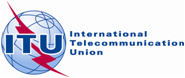 CPG(18)073 ANNEX V-08APLENARY MEETINGAddendum 1 to
Document XX(Add.8)-EDate 2018Original: EnglishEuropean Common ProposalsEuropean Common ProposalsProposals for the work of the conferenceProposals for the work of the conferenceAgenda item 1.8Agenda item 1.8Part 1 –  Modernisation of GMDSSPart 1 –  Modernisation of GMDSSAllocation to servicesAllocation to servicesAllocation to servicesRegion 1Region 2Region 3495-505	MARITIME MOBILE 495-505	MARITIME MOBILE 495-505	MARITIME MOBILE Band (MHz)468121618/192225/26………………………Limits (kHz)4 2216 332.58 43812 658.516 904.519 70522 445.526 122.5Frequencies assignable for wide-band systems, facsimile, special and data transmission systems and direct-printing telegraphy systemsm) p) s)  Limits (kHz)4 3516 5018 70713 07717 24219 75522 69626 145………………………